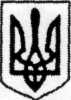 Чернівецька міська радаУправління освітиЧернівецька гімназія № 17вул. Яна Налєпки,3,  м. Чернівці, 58025, тел. (0372) 560-180,E-mail: cvznz-38@meta.ua  Код ЄДРПОУ № 21431371Н А К А З31.08.2023									       №Про організацію чергування по школі у 2023/2024 н.р. У зв'язку з початком нового 2023/2024 навчального року, на виконання листа Міністерства освіти і науки України від 16.08.2023 № 1/12186 «Про організацію 2023/2024 навчального року в закладах загальної середньої освіти», листа Міністерства освіти і науки України від 17.05.2023 № 1/6990-23 «Про підготовку закладів освіти до нового навчального року та опалювального сезону в умовах воєнного стану», наказу департаменту освіти і науки Чернівецької обласної військової адміністрації від 31.07.2023 №213 «Про  посилення відповідальності за збереження життя і здоров’я дітей та запобігання нещасним випадкам», з метою дотримання Правил внутрішкільного розпорядку, створення належних санітарно-гігієнічних умов в навчальних кабінетах, шкільному приміщенні НАКАЗУЮ:Увести в дію з 01 вересня 2023 на 2023/2024 н.р. Правила внутрішнього трудового розпорядку (зі змінами, затвердженими наказом по школі від 31.09.2023 № 142) для шкільного колективу та вважати їх виконання обов’язковим для всіх педагогічних, допоміжних та технічних працівників школи .2.Встановити такий час початку робочого дня для нижчезазначених категорій працівників школи: для педагогічних працівників – за 15 хвилин до початку уроку;для педагогічних працівників, що мають перші уроки – 8.15 (очне та дистанційне  навчання);для обслуговуючого персоналу – 7.00.3.Заступнику директора з навчально-виховної роботи Бузинській І.О. ознайомити всіх працівників школи з Правилами внутрішнього трудового розпорядку для шкільного колективу під особистий підпис. 4.Зобов’язати  вчителів, які проводять перші та  останні уроки забезпечувати порядок під час виходу учнів зі школи й подвір’я  а також  на початку першого уроку та за 5 хвили до закінчення останнього уроку  проводити нагадування здобувачам освіти про правила поведінки під час сигналу цивільного захисту «УВАГА! ВСІМ!» у навчальному закладі та на шляху додому.5.Класним керівникам 1-11 класів подавати щоденні відомості обліку відвідування, запізнень на уроки учнів.6.Відповідальність за чергування та забезпечення порядку у приміщенні та на території школи покласти на педагогічних працівників згідно складеного і затвердженого графіка чергування (додаток 1).7.Черговим адміністраторам школи: 7.1.Установити час чергування з 8.00 год до 17.00 год.( під час змішаного навчання).7.2. Контролювати виконання обов'язків черговими учителями та черговим класом.7.3. О 16.30  — перевіряти санітарний стан класних приміщень, школи, 8.Технічним працівникам:8.1. Виконувати правила внутрішкільного розпорядку, дотримуватись дисципліни праці, графіка роботи.8.2.Дотримуватись  вимог з охорони праці, техніки безпеки, виробничої санітарії, протипожежної безпеки передбачені відповідними інструкціями.8.3.	Про не вихід на роботу по хворобі або іншій причині терміново повідомляти адміністрацію школи.9.Сторожам школи:9.1.	Суворо дотримуватись правил внутрішкільного розпорядку.9.2.	Нести персональну відповідальність за збереженням шкільного майна під час чергувань.10.Контроль за виконанням наказу залишаю за собою.Директор гімназії 					Жанна ГОРЕВИЧ